Science Task 5: Enquiry Type -Research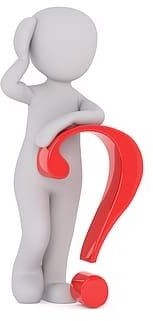 QuestionWhat nutrients are in your food?It is important to eat the right amounts of a variety of different food types. Look in your kitchen to find out what different types of food you can find.h ttps://www.nhs.uk/change4lifeh ttps://www.nhs.uk/live-well/eat-well/the-eatwell-guide/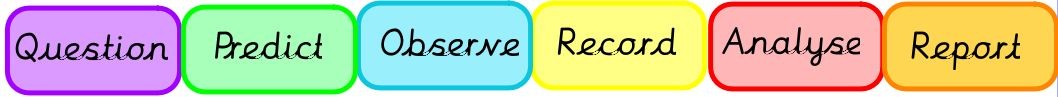 Younger ChildrenOlder ChildrenSeparate the foods that you find intoLook at the labels of the food that you find.the below categories:Which foods have the highestFruit and Vegetables; Meat & Fish;fat/sugar/carbohydrate/fibre content?Dairy; Carbohydrates and Starch;Which foods have the lowestSugars and Fats.fat/sugar/carbohydrate/fibre content?Count how many of each category youDo the portion sizes match the packet size?have. Can you make a poster or chartto show how many different nutrientsyou have found?ChallengeAbout this type of Scientific EnquiryRecord all the food you eat for a week. Then, work out the nutritional value of your food.Are you eating a balanced diet?Scientists use research to investigate their hypotheses (predictions) and answer their scientific questions. In this task we used secondary sources to find theanswer. This enquiry type requires using skills to compare and evaluate information; separating fact from opinion; recognising bias; and an ability toextract key information.